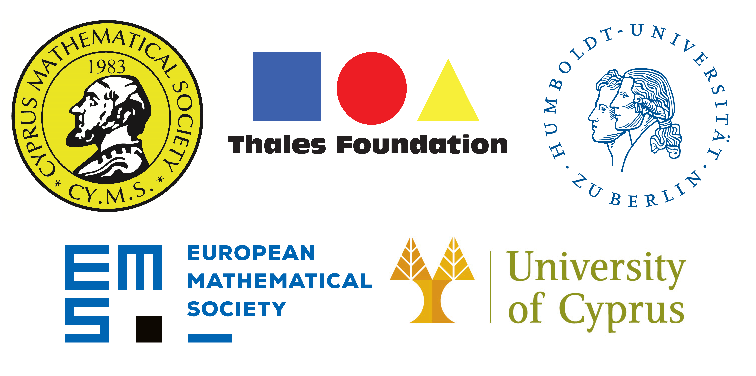 EMS Education Committee Mathematics Summer School for school students 2022Date and Location: 25-30 July 2022, Rodon Mount Resort, Agros, CyprusHost organization: THALES Foundation of Cyprus and Cyprus Mathematical Societywww.thalescyprus.com RESERVATION FORMAccommodation options for accompany parent/guardianParent or guardian who accompanies a student participant in traveling to Cyprus and wishes to stay at the same venue RODON hotel in Agros, Cyprus, has to confirm a request ASAP so a room can be reserved.We note that the student participants stay only with student participants so parent/guardian accompany person need to book their own rooms.Prices SINGLE Room FB (3 meals included): 100 euro per night per roomDOUBLE Room FB(6 meals included): 130 euro per night per roomBooking forFull name of Guardian:Guardian of Student(name): Specify to which name the invoice should be issued:Transfers from the airportLarnaca or Paphos airport to Agros: maximum 50 euro for sharing a car with one more person.If sharing with more people then this fee will be reduced. Payment for transfers will be done at the registration desk after the arrival at the hotel.Some waiting at the airport may be needed in order to group participants.Cost of return from Agros to airports will be estimated 2 days before departures.Nationality: Arrival Date: Departure Date: Type of Room(indicate SINGLE or DOUBLE):